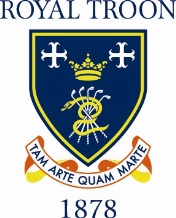 HILLHOUSE CUP SUNDAY, 19 MAY 2024	NAME: ………………………………………………………………………………………………………	ADDRESS: …………………………………………………………………………………………………	……………………………………………………………………………………………………………….	TELEPHONE: ……………………………………………….  POSTCODE: ……………………………	E-MAIL ADDRESS: ……………………………………………………………………………………….	SIGNATURE: ………………………………………………………………………………………………	HOME AYRSHIRE GOLF CLUB: ………………………………………………………………………. 	CDH NUMBER: ……………………………………………………………………………………………My exact current Handicap Index in accordance with the World Handicap System is: …….Certified that the above Handicap Index is correct: -			SECRETARY: …………………………………………………………			GOLF CLUB: ………………………………………………………….			TELEPHONE No: …………………………………………………….			DATE: ………………………………………………………………….Please send completed entry form to golfoperations@royaltroon.com or by post to:The Secretary, Royal Troon Golf Club, Craigend Road, Troon, KA10 6EPTelephone: 01292 311555Entries Close at noon on Friday, 10 May 2024(No late entries will be accepted)